ส่วนที่ ๓ :	แบบรายงานผลการดำเนินแผนงานโครงการตรวจคัดกรองโรคทางตาและแก้ไขความผิดปกติด้านการมองเห็นในผู้สูงอายุวัตถุประสงค์	๑. เพื่อคัดกรองโรคทางตาแก่ผู้สูงอายุ ๖๐ปีขึ้นไป	๒. เพื่อแก้ไขปัญหาการมองเห็นและการส่งต่อเพื่อการรักษาแก่กลุ่มที่มีภาวะผิดปกติ	๓. เพื่อให้ความรู้ เรื่องการดูแลดวงตาและการมองเห็นแก่กลุ่มผู้สูงอายุ ตัวชี้วัด	๑. ผู้สูงอายุ ๖๐ ปี ขึ้นไปในตำบลทุ่งตำเสาได้รับการตรวจคัดกรองสายตาไม่น้อยกว่าร้อยละ ๕๐	๒. ผู้สูงอายุที่มีปัญหาทางสายตาจากการคัดกรองร้อยละ๑๐๐ ได้รับการแก้ไขหรือส่งต่อเพื่อการรักษา	๓. ผู้เข้าร่วมกิจกรรมอบรมให้ความรู้มีความพึงพอใจมากกว่าร้อยละ๗๐๑. ผลการดำเนินงาน	จากการดำเนินงานตามแผนโครงการตรวจคัดกรองโรคทางตาและแก้ไขความผิดปกติด้านการมองเห็นในผู้สูงอายุ สรุปผลการดำเนินงานได้ดังนี้	๑. การจัดกิจกรรมออกหน่วยตรวจคัดกรองความผิดปกติทางสายตาแก่ผู้สูงอายุ ๖๐ ปีขึ้นไป ในพื้นที่ตำบลทุ่งตำเสา ร่วมกับอสม.ในพื้นที่ ตรวจวัดค่าสายตาโดยผู้เชี่ยวชาญด้านตาและตรวจวินิจฉัยโรคทางตา    โดยพยาบาลเวชปฏิบัติเฉพาะทางโรคตาในกลุ่มผู้สูงอายุที่มีผลการตรวจคัดกรองเบื้องต้นมีภาวะสายตาผิดปกติ ณ รพ.สต.บ้านทุ่งตำเสา อาคารอเนกประสงค์หมู่ที่ ๓ บ้านหูแร่ และอาคารอเนกประสงค์เทศบาลเมืองทุ่งตำเสา เมื่อวันที่ ๗, ๘ และ ๙ มิถุนายน ๒๕๖๐ (ตามลำดับ) มีผู้สูงอายุเข้าร่วมกิจกรรมตรวจคัดกรอง ทั้งหมด      จำนวน ๒๗๐ คน คิดเป็นร้อยละ ๑๓.๓๙ ของจำนวนประชากรผู้สูงอายุในตำบลทุ่งตำเสาทั้งหมด	๒. ผู้สูงอายุที่เข้าร่วมตรวจคัดกรองโรคทางตาในโครงการฯทั้งหมด ๒๗๐ คน ได้รับการแก้ไขปัญหาเบื้องต้นโดยการตรวจวัดสายตาประกอบแว่นตามผลการตรวจแนะนำของพยาบาลเวชปฏิบัติทางตาและสนับสนุนแว่นสายตาแก่ผู้สูงอายุ จำนวน ๒๗๐ คน และส่งต่อข้อมูลผลการตรวจคัดกรองทั้งหมดไปยัง       รพ.สต.ในพื้นที่ ทั้ง ๓ แห่ง เพื่อการติดตามดูแลรักษาตามสิทธิ์ โดยปัญหาทางสายตาที่พบคือ สายตาสั้น         ๙๓ ราย สายตายาว ๔๓ ราย ภาวะตาสูงอายุ ๑๓๔ ราย และโรคทางตาที่ตรวจพบมีดังนี้ คือ	- สงสัยต้อเนื้อ+ต้อหิน		จำนวน	 ๑  คน 	  - สงสัยต้อลม		  จำนวน ๒๕ คน	- สงสัยต้อหิน			จำนวน	 ๑  คน	  - สงสัยต้อลม+ต้อกระจก จำนวน   ๖ คน	- สงสัยต้อกระจก 		จำนวน	๔๔ คน   - สงสัยต้อลม+ ต้อเนื้อ	  จำนวน   ๑  คน	- สงสัยโรคกระจกตา		จำนวน	 ๑  คน	  - สงสัยต้อเนื้อ		  จำนวน  ๒๖ คน	- สงสัยโรคต้อเนื้อ+ต้อกระจก	จำนวน	๑๐ คน	  - ตาแพ้แสง		  จำนวน   ๑  คน	๓. การจัดกิจกรรมอบรมให้ความรู้เรื่อง“การดูแลสุขภาพดวงตาในผู้สูงอายุ”ตามแผนงานโครงการฯในวันศุกร์ที่ ๑๖ มิถุนายน ๒๕๖๐ เวลา ๐๘.๐๐-๑๒.๐๐ น. ณ อาคารอเนกประสงค์เทศบาลเมืองทุ่งตำเสา     มีผู้สูงอายุที่ผ่านการตรวจคัดกรองฯเข้าร่วมกิจกรรมทั้งหมด จำนวน ๑๕๐ คน ผลการประเมินความพึงพอใจต่อกิจกรรม ร้อยละ ๗๕-๒-๒. ผลสัมฤทธิ์ตามวัตถุประสงค์/ตัวชี้วัด	 บรรลุตามวัตถุประสงค์ของโครงการฯ ข้อ ๒ และ ๓ 	 ไม่บรรลุตามวัตถุประสงค์ของโครงการฯ ข้อ๑.๓. การเบิกจ่ายงบประมาณ เป็นค่าใช้จ่ายในการดำเนินงานตามแผนโครงการ ดังนี้	- ค่าจ้างทำป้ายไวนิลโครงการฯ ขนาด ๑.๒ x ๒.๔ เมตร ๕ ผืน 	เป็นเงิน	 ๑,๗๓๐.- บาท	- ค่าจ้างเหมาถ่ายเอกสาร						เป็นเงิน 	    ๓๙๖.- บาท	- ค่าจัดซื้อ ดินสอและกระดาษเอ ๔ ๑ รีม 				เป็นเงิน   ๑,๒๕๕.-บาท	- ค่าจัดซื้อน้ำดื่ม/น้ำแข็ง ออกหน่วยให้บริการ ๓ วัน 			เป็นเงิน   ๑,๒๐๐.- บาท	- ค่าแว่นสายตาสั้น/ยาว จำนวน ๒๗๐ อัน อันละ ๒๐๐.-บาท 	เป็นเงิน ๕๔,๐๐๐.- บาท	- ค่าจ้างเหมาตรวจคัดกรองโรคตา ๑๑๖ คนๆ ละ ๕๐.-บาท 		เป็นเงิน   ๕,๘๐๐.-บาท	- ค่าตรวจคัดกรองสายตาและวัด VA ๒๗๐ คนๆ ละ ๕๐.-บาท	เป็นเงิน ๑๓,๕๐๐.-บาท	- ค่าตอบแทนวิทยากร จำนวน ๓ ชม.x ๖๐๐บาท x ๑ คน 		เป็นเงิน   ๑,๘๐๐.- บาท                	- ค่าอาหารว่างและเครื่องดื่ม ๑ มื้อ x ๒๕ บาท x ๑๕๐ คน		เป็นเงิน   ๓,๗๕๐.- บาทรวมทั้งสิ้น (-แปดหมื่นสามพันสี่ร้อยสามสิบเอ็ดบาทถ้วน-) ๘๓,๔๓๑.-บาท	งบประมาณที่ได้รับการอนุมัติ............๔๑๕,๐๐๐…...... บาท	งบประมาณเบิกจ่ายจริง 	.................๘๓,๔๓๑........บาท  คิดเป็นร้อยละ .....๒๐.๑๐๓.....	งบประมาณเหลือส่งคืนกองทุนฯ .....๓๓๑,๕๖๙.........บาท  คิดเป็นร้อยละ .....๗๙.๘๙....๔. ปัญหา/อุปสรรคในการดำเนินงาน	 ไม่มี   มี   	ปัญหา/อุปสรรค (ระบุ) - สถานที่ออกหน่วยตรวจคัดกรองโรคทางตาในชุมชนจำนวน ๓ จุดไม่เพียงพอต่อความต้องการของผู้สูงอายุในพื้นที่ เนื่องจากไกล เดินทางไม่สะดวก ทำให้ไม่สามารถเข้าร่วมกิจกรรมดังกล่าวได้	แนวทางการแก้ไข (ระบุ) - ควรออกหน่วยให้บริการตรวจคัดกรองโรคทางตาแก่ผู้สูงอายุร่วมกับ      รพ.สต.ทั้ง ๓ แห่งในชุมชน ทั้ง ๑๐ หมู่บ้าน ลงชื่อ ........................................................ผู้รายงาน                (นางลำไพ บัวหนู)ตำแหน่ง ...พยาบาลวิชาชีพชำนาญการ...วันที่-เดือน-พ.ศ. .........................................................ภาพประกอบกิจกรรมโครงการ“ตรวจคัดกรองโรคทางตาและแก้ไขความผิดปกติด้านการมองเห็นในผู้สูงอายุ”กิจกรรมออกหน่วยบริการตรวจคัดกรองโรคทางตาแก่ผู้สูงอายุ ในวันที่ ๗ มิถุนายน ๒๕๖๐ ณ รพสต.ทุ่งตำเสา โดย นายกวิชัย สาสุนีย์ นายกเทศมนตรีเมืองทุ่งตำเสา ตรวจเยี่ยมและพบปะผู้สูงอายุที่มาร่วมกิจกรรม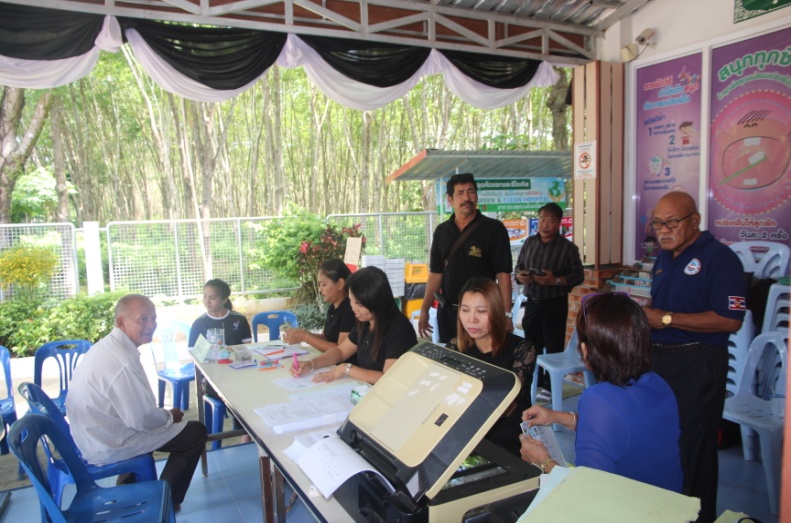 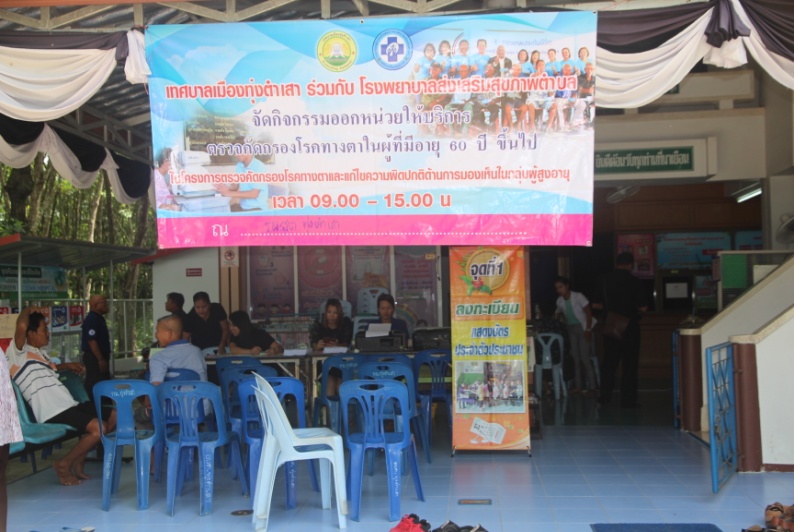 ตรวจวัดสายตาโดยช่างผู้ชำนาญจากหน่วยงานเอกชน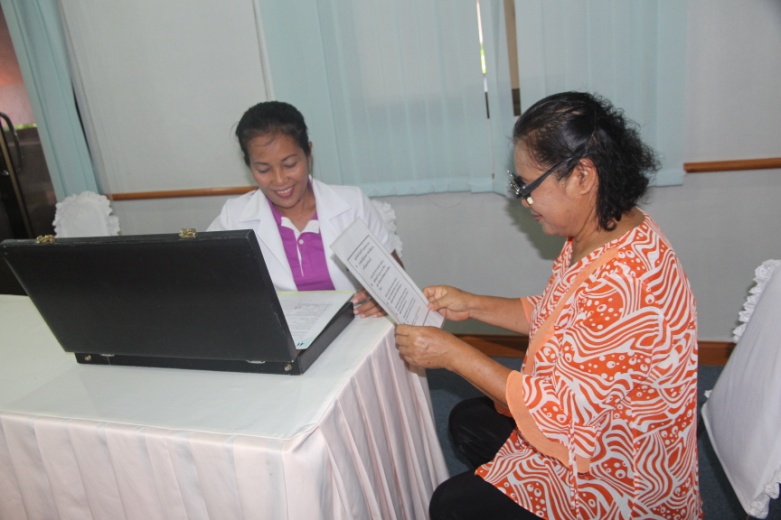 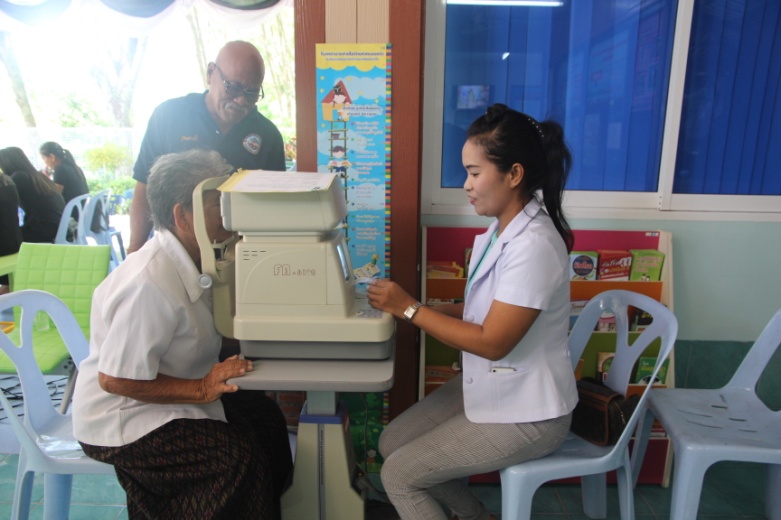  ตรวจโรคทางตาโดยพยาบาลเวชปฏิบัติทางตา		                     ตรวจคัดกรองเบื้องต้นโดย อสม.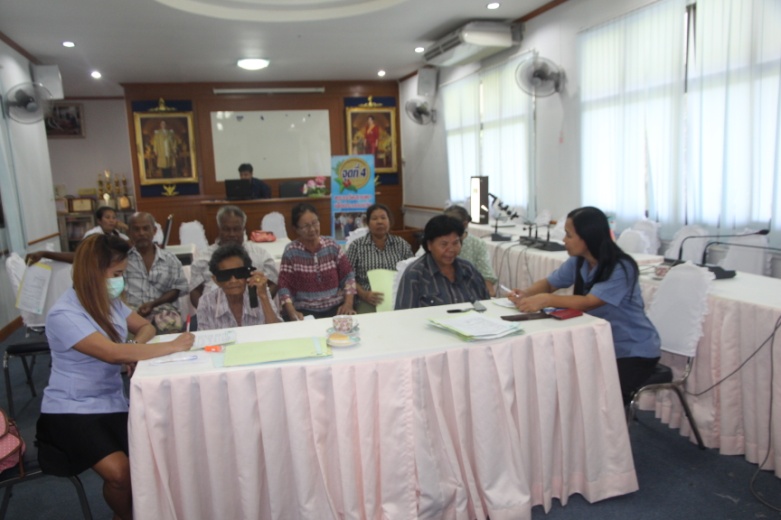 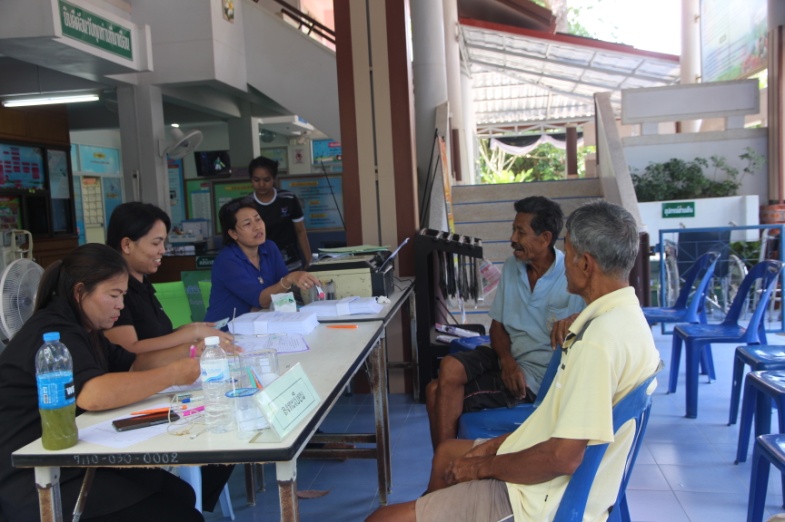 ตรวจคัดกรองโรคทางตาแก่ผู้สูงอายุ ในวันที่ ๘ มิถุนายน ๒๕๖๐ ณ อาคารอเนกประสงค์ ม.๓ นางธารา เรืองกูล รองนายกเทศมนตรีเมืองทุ่งตำเสา ตรวจเยี่ยมและพบปะผู้สูงอายุที่มาร่วมกิจกรรม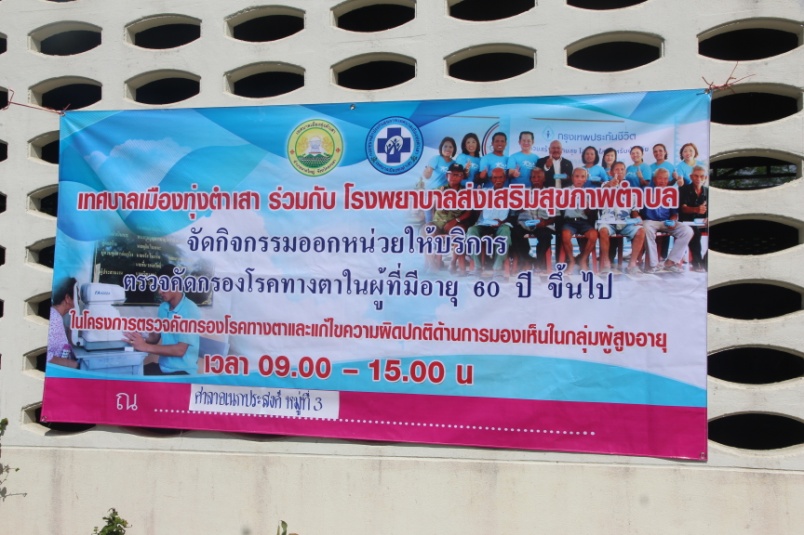 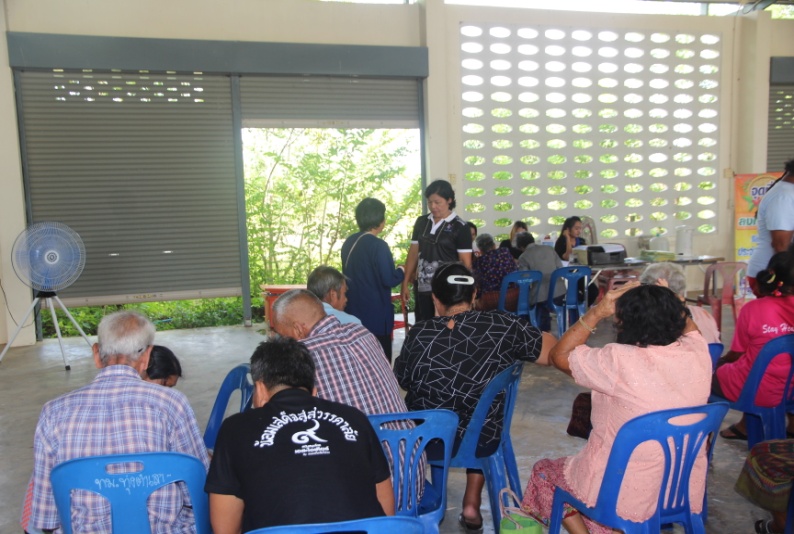 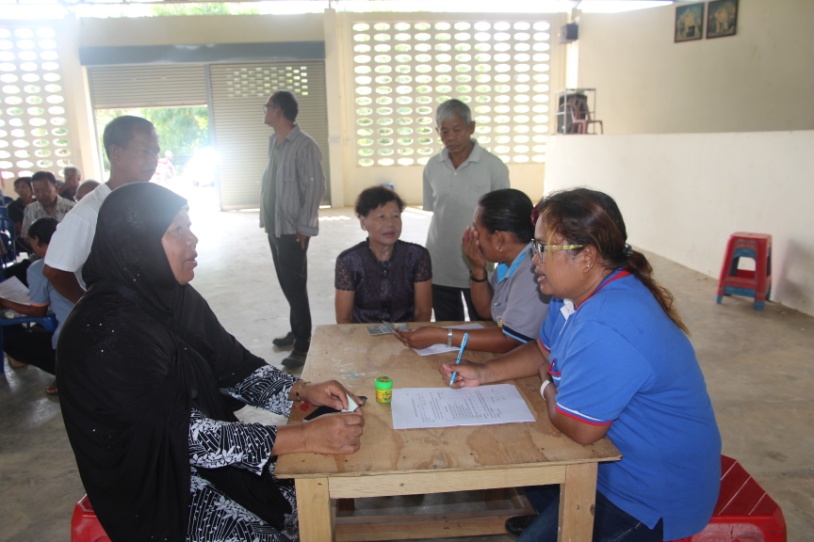 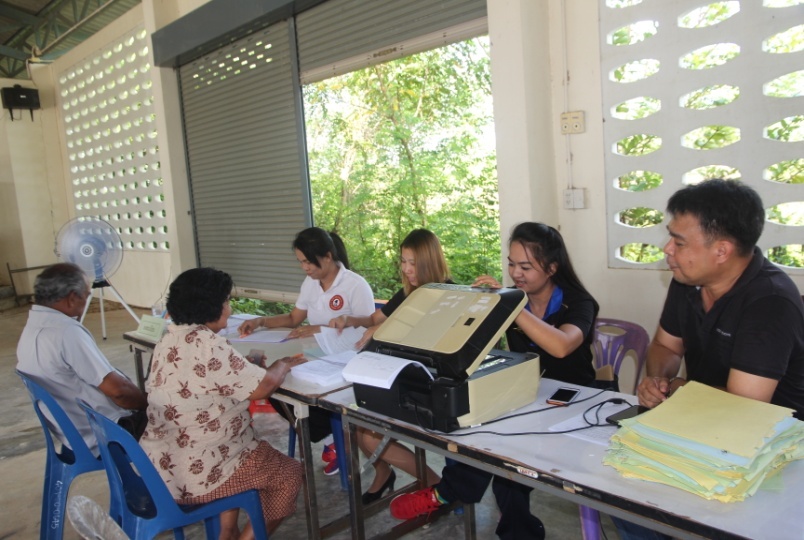 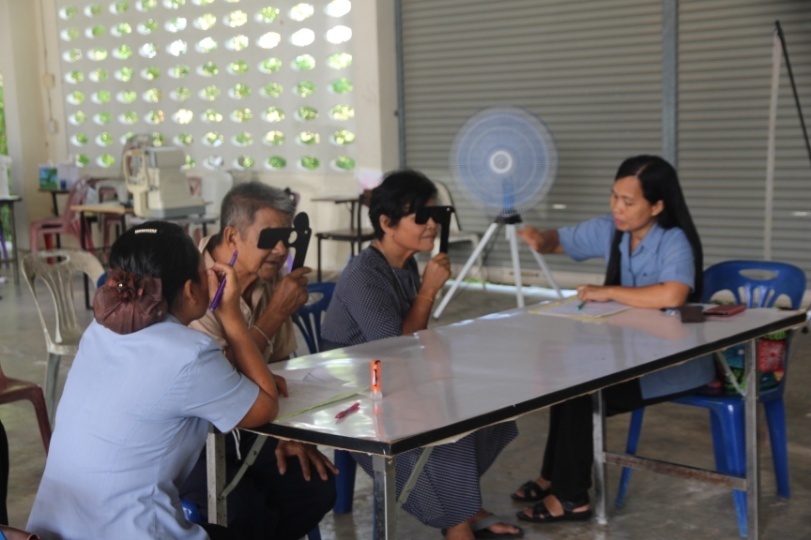 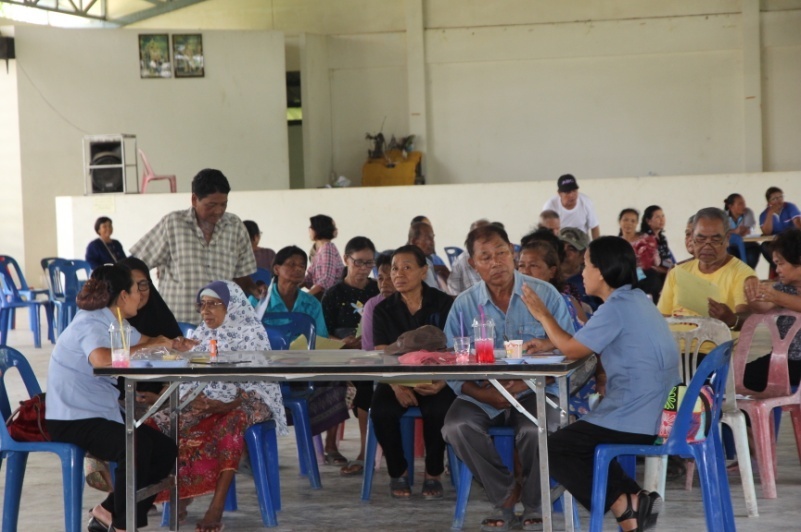 ตรวจคัดกรองโรคทางตาแก่ผู้สูงอายุ ในวันที่ ๙ มิถุนายน ๒๕๖๐ ณ อาคารอเนกประสงค์ เทศบาลเมืองทุ่งตำเสา 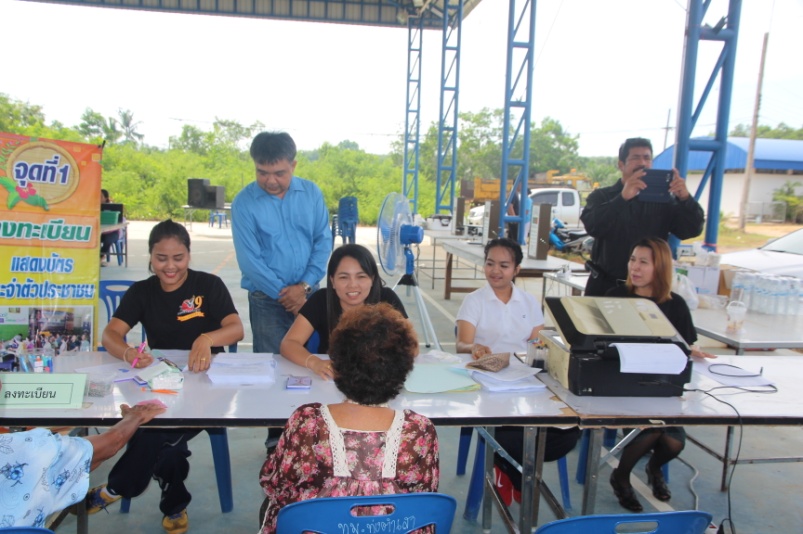 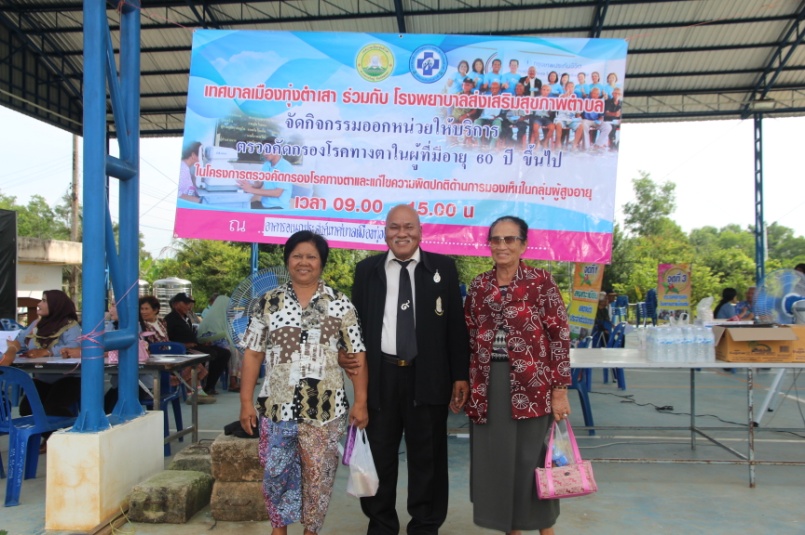 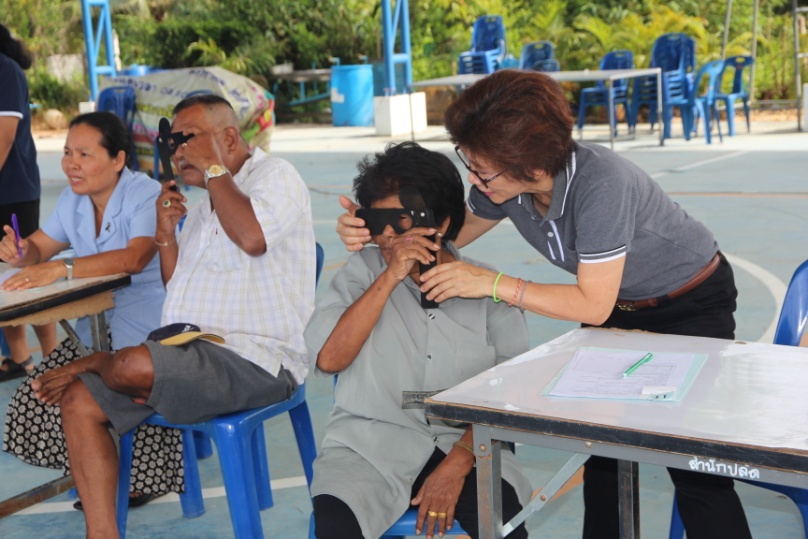 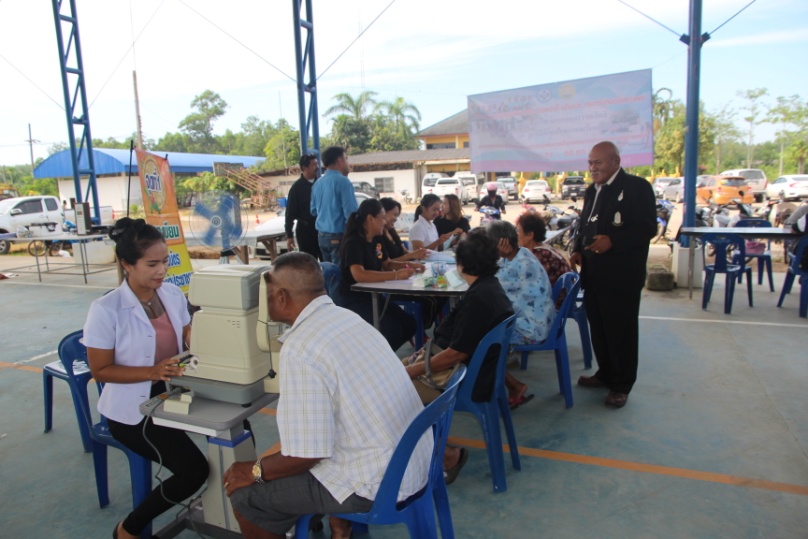 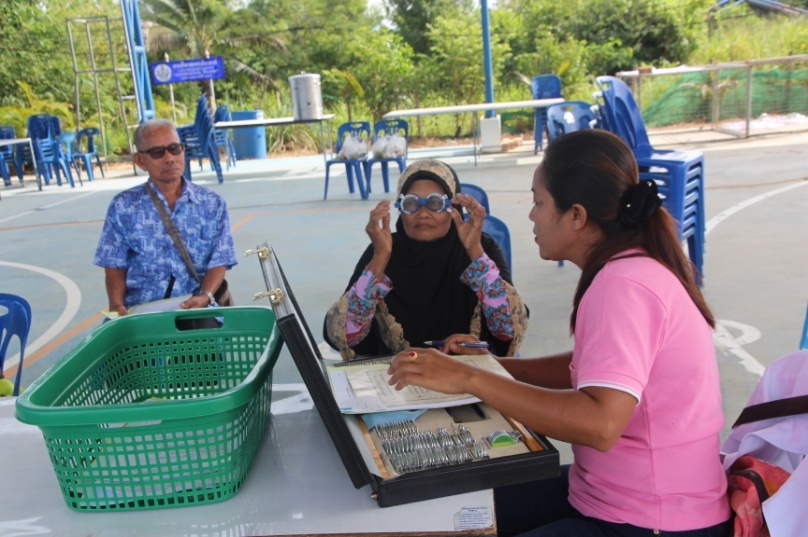 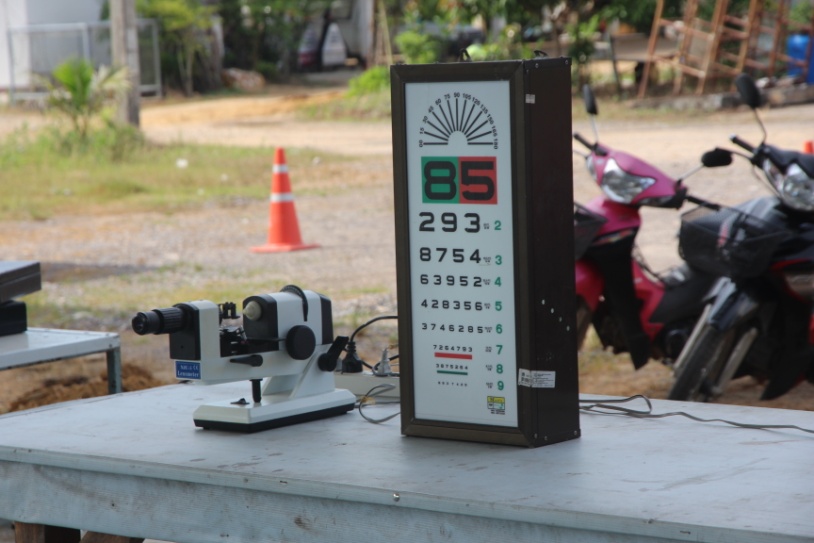  “กิจกรรมอบรมให้ความรู้เรื่องการดูแลสุขภาพดวงตาในผู้สูงอายุ”วันศุกร์ที่ ๑๖ มิถุนายน ๒๕๖๐ ณ อาคารอเนกประสงค์เทศบาลเมืองทุ่งตำเสา นายวิชัย สาสุนีย์ นายกเทศมนตรีเมืองคอหงส์  เป็นประธานในพิธีเปิดการอบรม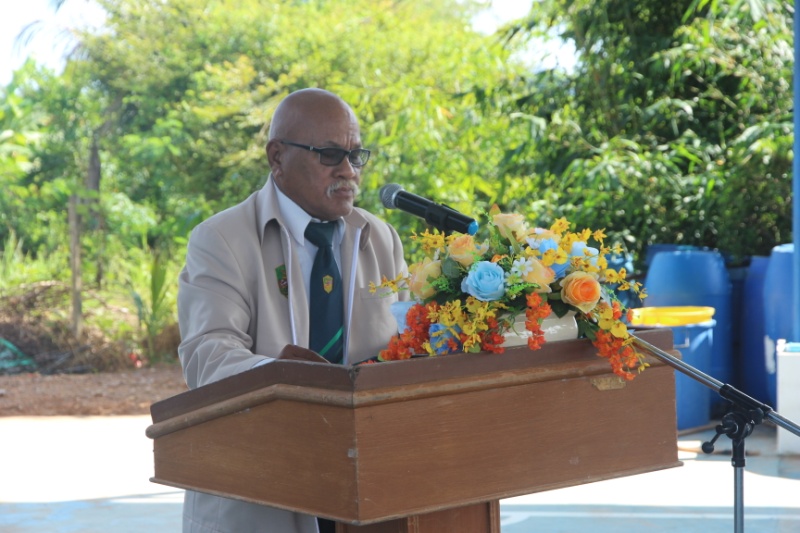 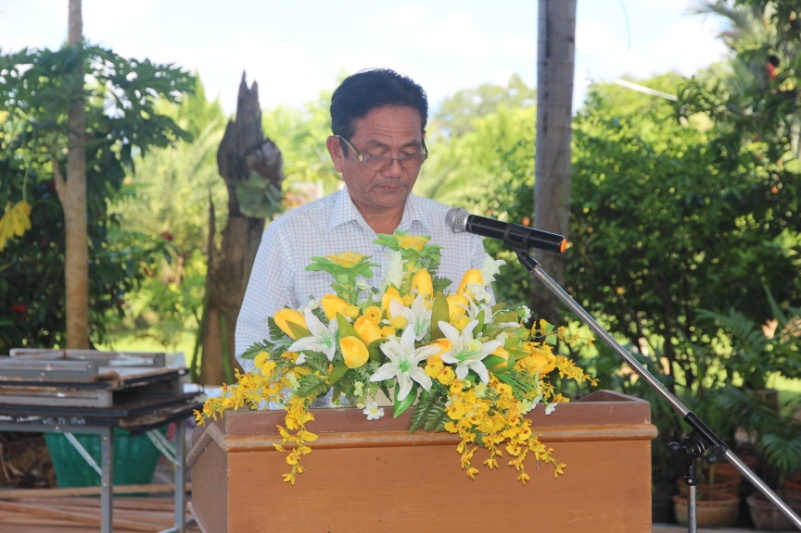 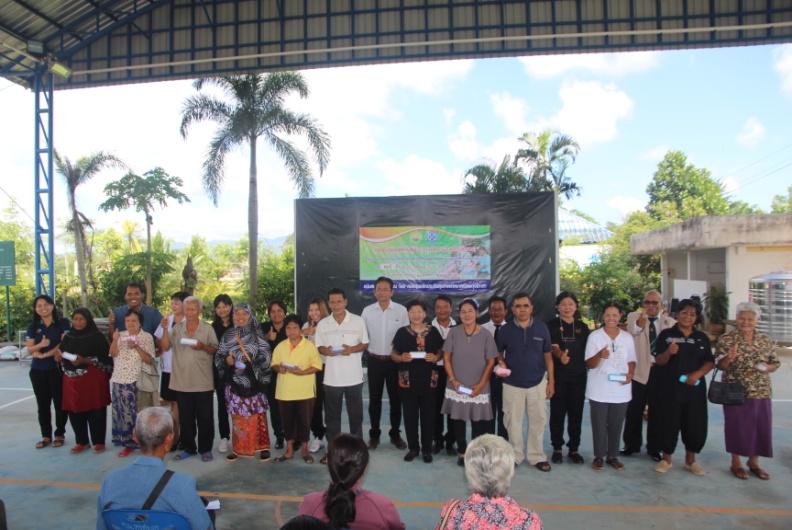 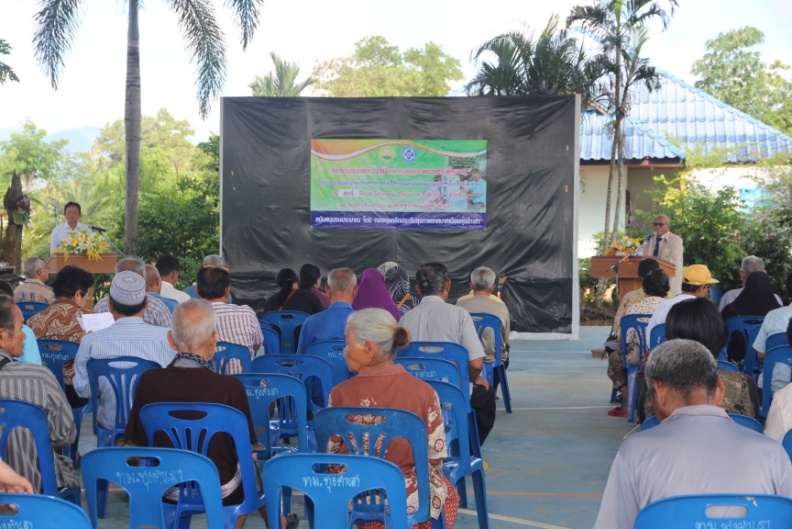 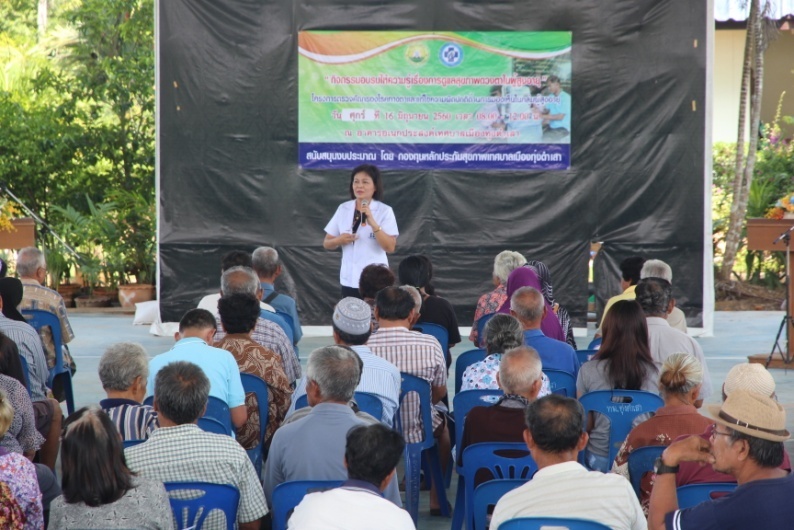 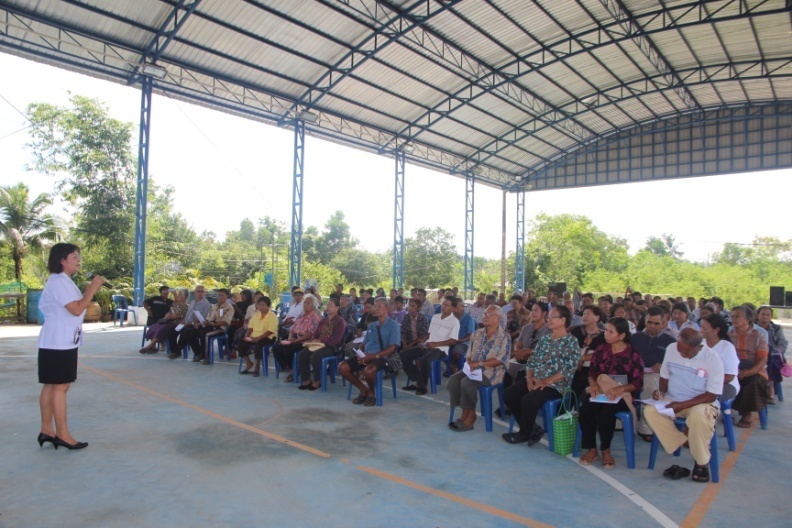 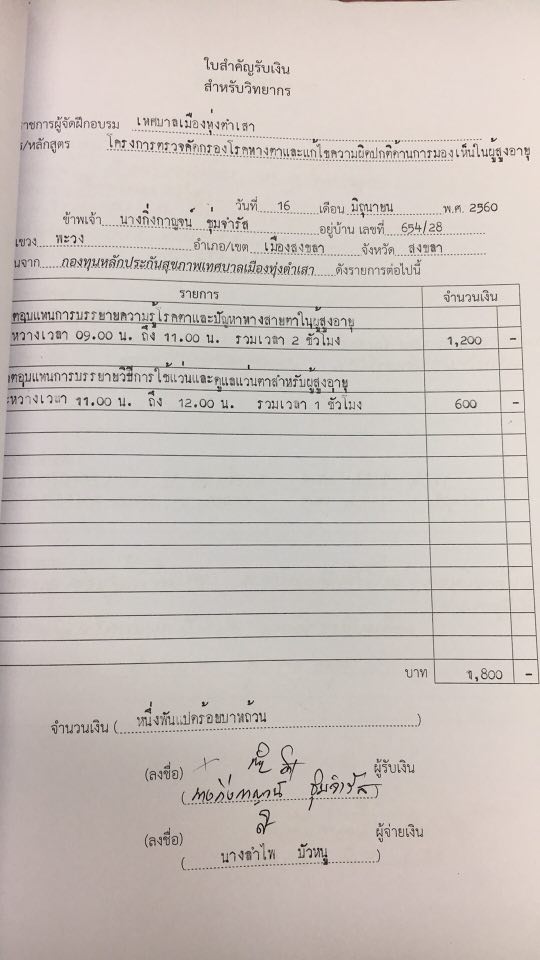 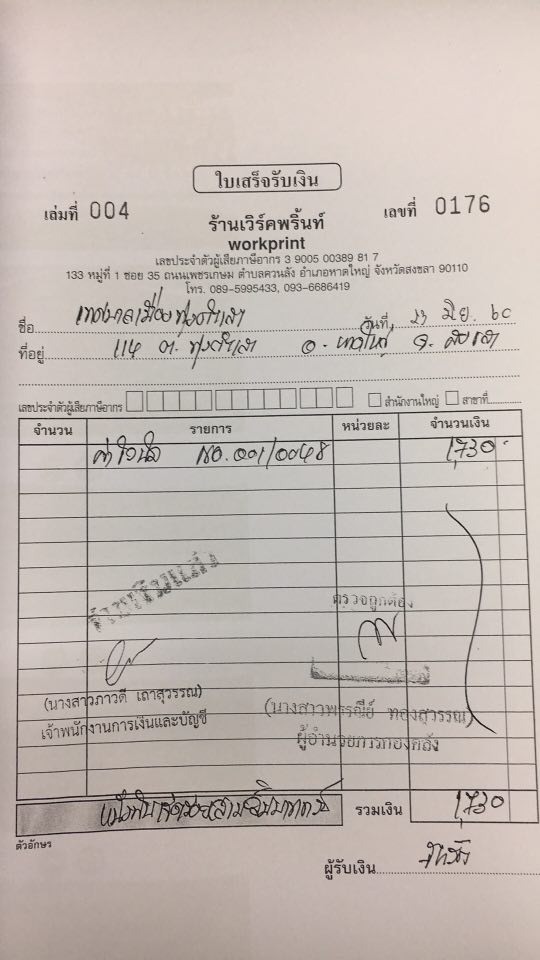 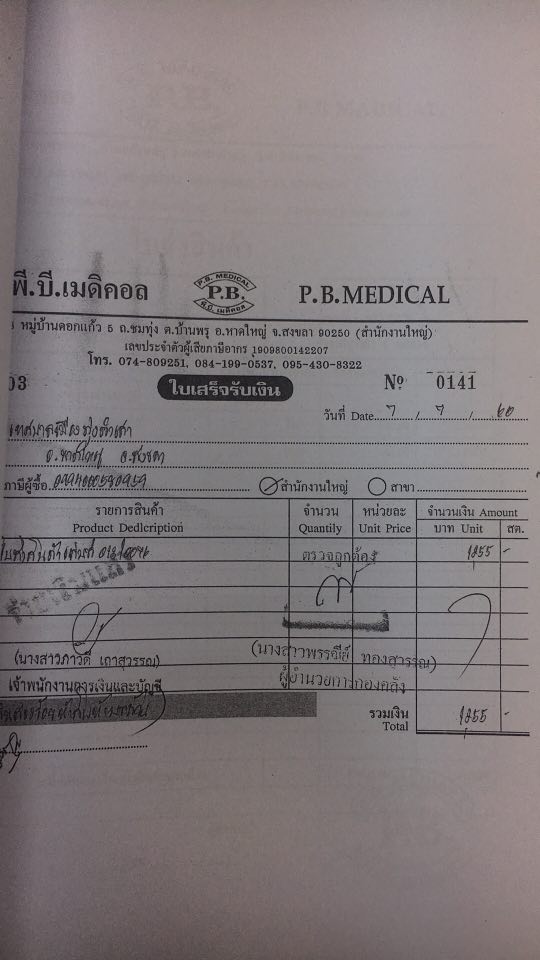 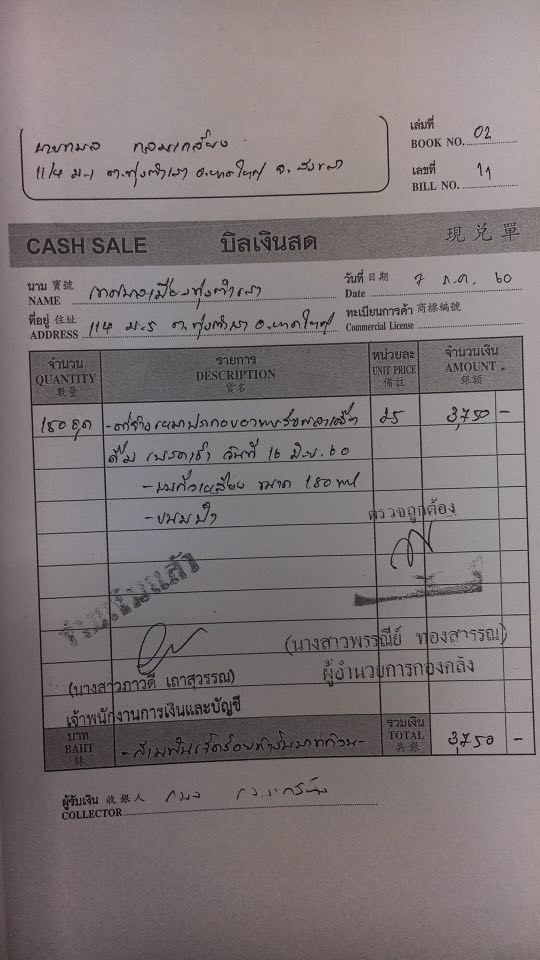 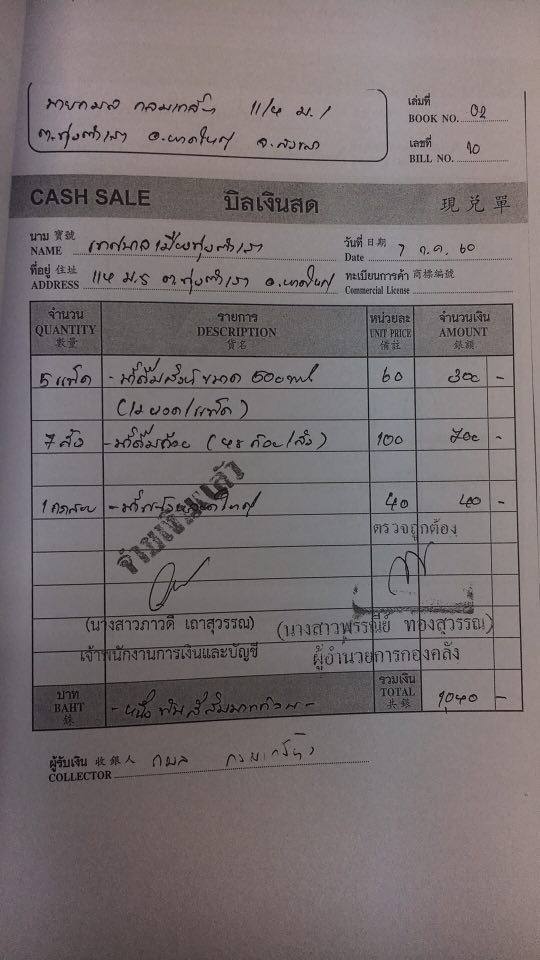 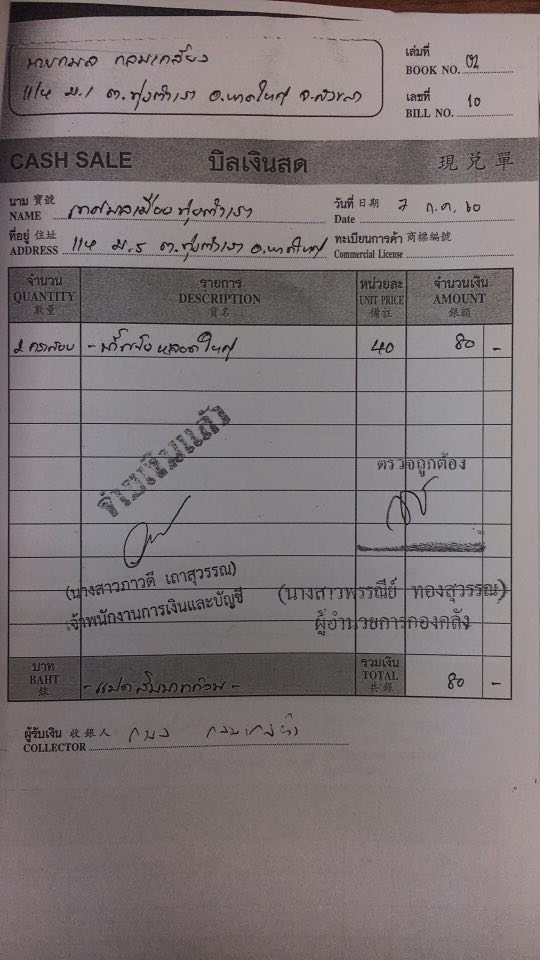 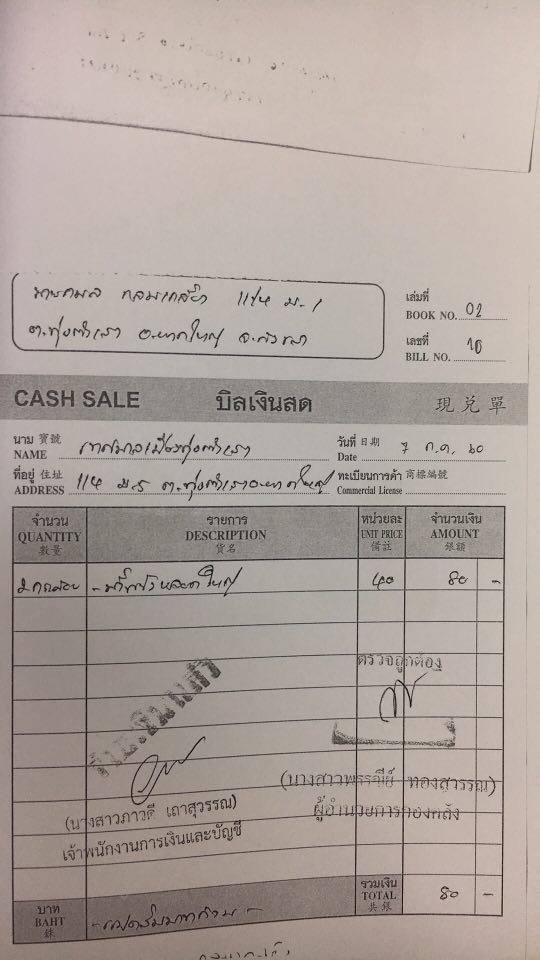 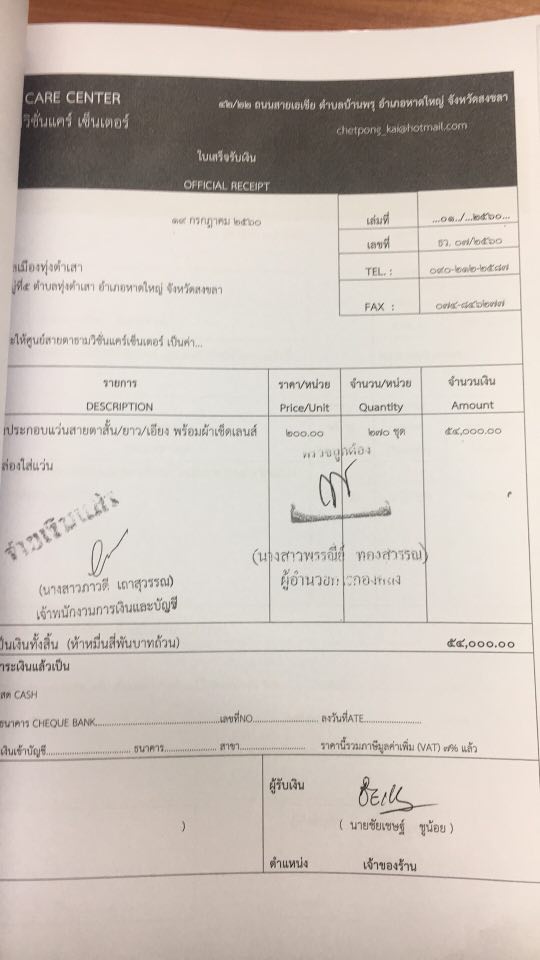 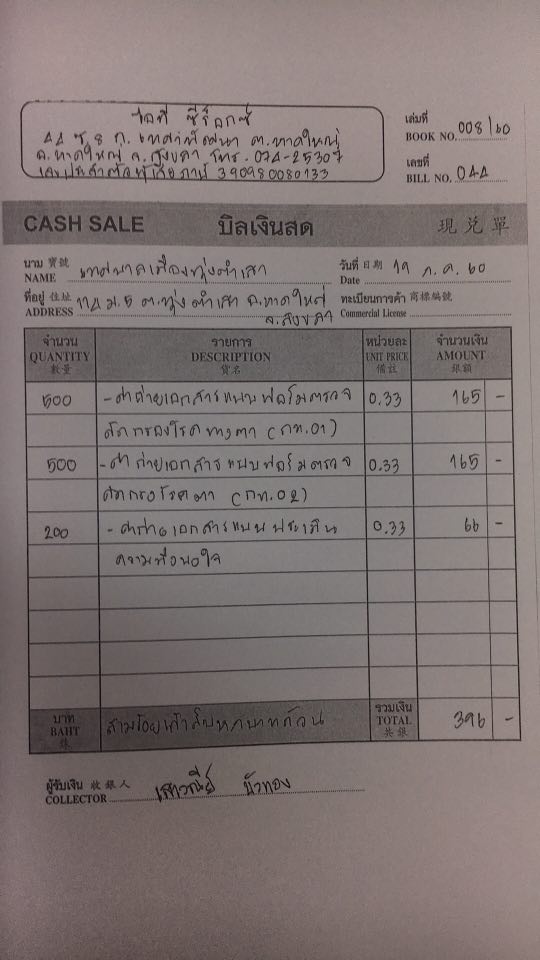 